Konfederace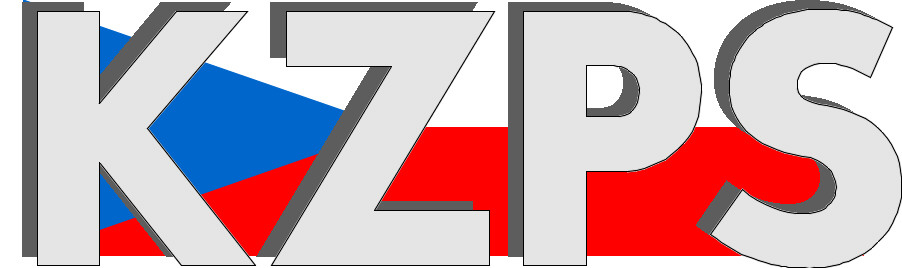 zaměstnavatelských a podnikatelských svazů ČR Sekretariát:	    	 Václavské nám. 21	               tel.: 222 324 985                   	 110 00 Praha 1		               fax: 224 109 374  	            	            mail: kzps@kzps.cz S t a n o v i s k o Konfederace zaměstnavatelských a podnikatelských svazů ČRk „Návrhu vyhlášky, kterou se mění vyhláška č. 275/2000 Sb., kterou se provádí zákonč. 122/2000 Sb., o ochraně sbírek muzejní povahy a o změně některých dalších zákonů, ve znění vyhlášky č. 96/2013 Sb.“V rámci mezirezortního připomínkového řízení jsme obdrželi uvedený návrh. K němu Konfederace zaměstnavatelských a podnikatelských svazů ČR (KZPS ČR) uplatňuje následující zásadní připomínku:Konkrétní připomínkyPříloha č. 6 – *Oznámení o ukončení každoroční inventarizace sbírkových předmětů (řádky 1 – 9) se posílá ministerstvu nejpozději k 31. lednu následujícího roku.Navrhuje se změnit na: k 28. únoru následujícího roku.Termín ročního hlášení provedených inventarizací je stanoven takto přesněji nově. Navrhujeme upravit termín pro podání hlášení o inventarizacích do konce února, tj. tak, aby byl v souladu s termínem pro hlášení do výkazu KULT (MK) 14-01.Tato připomínka je zásadní Kontaktní osoby:Mgr. Petr Hanuš		e-mail:	petr.hanus@uzs.cz			tel:	608 227 367   Dr. Jan Zikeš			e-mail:	zikes@kzps.cz				tel:	222 324 985V Praze dne 7. prosince 2022 										        Jan W i e s n e r		                                                                            			             prezident